	BCH ĐOÀN TP. HỒ CHÍ MINH	      ĐOÀN TNCS HỒ CHÍ MINH             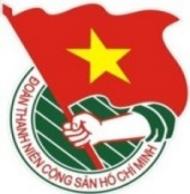 	***		TUẦN	          TP. Hồ Chí Minh, ngày 19 tháng 6 năm 2022	25/2022LỊCH LÀM VIỆC CỦA BAN THƯỜNG VỤ THÀNH ĐOÀN		(Từ 20-6-2022 đến 26-6-2022)---------* Trọng tâm: - Chương trình kỷ niệm 97 năm Ngày Báo chí cách mạng Việt Nam (21/6/1925 - 21/6/2022) và trao Giải thưởng "Ngòi bút trẻ" dành cho đoàn viên tiêu biểu trong lĩnh vực báo chí, truyền thông năm 2022.- Ngày hoạt động cao điểm “Chiến sĩ tình nguyện xây dựng văn minh đô thị”, các hoạt động hưởng ứng Ngày Quốc tế phòng, chống ma túy và Ngày toàn dân phòng, chống ma túy 26/6.- Ngày hội Gia đình năm 2022 chủ đề: "Gia đình Việt Nam - Lào - Campuchia".- Vòng chung kết xếp hạng và trao giải Hội thi “Thủ lĩnh sinh viên TP.HCM” lần thứ 6 - năm 2022.* Lịch làm việc thay thư mời trong nội bộ Cơ quan Thành Đoàn.Lưu ý: Các đơn vị có thể tải lịch công tác tuần tại Trang thông tin điện tử Văn phòng Thành Đoàn vào ngày Chủ nhật hàng tuần.	TL. BAN THƯỜNG VỤ THÀNH ĐOÀN	CHÁNH VĂN PHÒNG	(Đã ký)	Nguyễn Tất ToànNGÀYGIỜNỘI DUNG - THÀNH PHẦNĐỊA ĐIỂMTHỨ HAI20-608g00✪📷 Thăm, chúc mừng các đơn vị báo chí nhân kỷ niệm 97 năm Ngày Báo chí cách mạng Việt Nam (TP: đ/c Thường trực Thành Đoàn, Ban TG-ĐN, thành phần theo Thông báo số 2541-TB/TĐTN-BTG.ĐN)Theothông báoTHỨ HAI20-608g00Dự họp trực tuyến về công tác y tế và phòng, chống dịch bệnh (TP: đ/c Tr.Quang)UBND TPTHỨ HAI20-608g00  Dự Lễ ra quân Chiến dịch tình nguyện Mùa hè xanh năm 2022 Trường ĐH Gia Định (TP: đ/c N.Nguyệt, M.Linh)Cơ sởTHỨ HAI20-609g00Họp Tổ thư ký thực hiện Bộ tiêu chí đánh giá công tác Đoàn và phong trào thanh thiếu nhi thành phố năm 2022 (TP: đ/c M.Hải, T.Toàn, thành viên Tổ thư ký theo phân công)P.B2THỨ HAI20-610g00📷  Chương trình kỷ niệm 97 năm Ngày Báo chí cách mạng Việt Nam (21/6/1925 - 21/6/2022) và trao Giải thưởng "Ngòi bút trẻ" dành cho đoàn viên tiêu biểu trong lĩnh vực báo chí, truyền thông năm 2022 (TP: đ/c T.Phương, Ban Thường vụ Thành Đoàn, đại diện lãnh đạo các đơn vị sự nghiệp trực thuộc, Ban TG-ĐN, THTN, cơ sở Đoàn)NVHTNTHỨ HAI20-614g00Kiểm tra công tác Đoàn và phong trào thanh niên khu vực Trường học trực thuộc Thành Đoàn năm học 2021 - 2022 - cả tuần (TP: đ/c T.Phương, M.Hải, T.Hà, T.Nguyên, thành phần các đoàn kiểm tra theo thông báo phân công)Cơ sởTHỨ HAI20-614g00  Dự sơ kết 6 tháng đầu năm 2022 hoạt động Cụm thi đua 6 - Ban Tuyên giáo Thành ủy (TP: đ/c H.Trân, H.Yến)MTTQVN TPTHỨ HAI20-615g00  Họp xét duyệt đề tài Chương trình Vườn ươm Sáng tạo Khoa học và Công nghệ trẻ (TP: đ/c K.Thành, Hội đồng Khoa học, Chủ nhiệm đề tài, Trung tâm PTKHCNT)Trực tuyếnTHỨ HAI20-616g00  Họp liên tịch Đại hội đại biểu Đoàn TNCS Hồ Chí Minh Đoàn Trường ĐH Y Khoa Phạm Ngọc Thạch lần thứ XIII, nhiệm kỳ 2022 - 2024 (TP: đ/c H.Minh, Ban CNLĐ, Ban TNTH, Ban TC-KT)Cơ sởTHỨ HAI20-616g30  Họp Công Đoàn Cơ quan Thành Đoàn quý II năm 2022 (TP: đ/c Tr.Quang, Chủ tịch, Phó Chủ tịch Công Đoàn trực thuộc)P.C6THỨ HAI20-617g00Dự khai mạc Trại hè Thanh Đa lần thứ 43 - năm 2022 (TP: đ/c T.Hà, N.Nhung, C.Trình)NN-KS CĐ Thanh ĐaTHỨ ba21-608g00  Làm việc với Huyện Đoàn Cần Giờ về công tác tổ chức Đại hội Đoàn (TP: đ/c H.Trân, K.Tuyền, T.Nhi)P.C6THỨ ba21-608g00  Họp liên tịch Đại hội đại biểu Đoàn TNCS Hồ Chí Minh Trường CĐ Kinh tế - Kỹ thuật TP.HCM nhiệm kỳ 2022 - 2024 (TP: đ/c N.Nguyệt, M.Linh, Ban TNTH)Cơ sởTHỨ ba21-610g00  Họp liên tịch Đại hội đại biểu Đoàn TNCS Hồ Chí Minh Trường CĐ Kinh tế TP.HCM lần thứ VII, nhiệm kỳ 2022 - 2024 (TP: đ/c N.Nguyệt, H.Như, Ban TNTH)Cơ sởTHỨ ba21-611g00Làm việc với Ban Thiếu nhi Thành Đoàn về công tác chỉ đạo tổ chức Đại hội Đoàn của cơ sở phụ trách (TP: đ/c T.Phương, T.Hà, Ban TN, Ban TC-KT)P.B2THỨ ba21-611g30Hội ý Thường trực Thành Đoàn (TP: đ/c T.Phương, Thường trực Thành Đoàn)P.B2THỨ ba21-614g00  Dự Hội nghị Chủ tịch nước tiếp xúc cử tri là Ủy viên Ủy ban Mặt trận Tổ quốc Việt Nam TP.HCM, các vị nhân sĩ, trí thức, chức sắc các tôn giáo, người có uy tín, tiêu biểu trong đồng bào dân tộc và đại diện giới văn nghệ sĩ tại TP.HCM (TP: đ/c T.Phương, M.Hải)Bộ Tư lệnh Thành phốTHỨ ba21-614g00  Làm việc với Đoàn Ban Quản lý các Khu Chế xuất và Khu Công nghiệp Thành phố về công tác tổ chức Đại hội Đoàn (TP: đ/c H.Minh, Ban CNLĐ, Ban TC-KT)Cơ sởTHỨ ba21-615g00  Họp Đoàn số 6 kiểm tra công tác Đoàn và phong trào thanh niên khu vực Trường học trực thuộc Thành Đoàn năm học 2021 - 2022 (TP: đ/c H.Minh, thành viên Đoàn kiểm tra số 6)P.A9THỨ ba21-615g30✪  Họp liên tịch Đại hội đại biểu Đoàn TNCS Hồ Chí Minh Trường CĐ Kinh tế - Công nghệ TP.HCM nhiệm kỳ 2022 - 2024 (TP: đ/c N.Nguyệt, T.Linh, Ban TNTH)Cơ sởTHỨ ba21-616g30  Lễ trưởng thành Đoàn của đoàn viên Chi đoàn Xây dựng Đoàn 2 (TP: đ/c H.Trân, đoàn viên chi đoàn)Theo kế hoạchTHỨ Tư22-605g00  Tiền trạm Chương trình Lễ thắp nến tri ân tại Côn Đảo - 02 ngày (TP: đ/c M.Hải, Tr.Quang, VP, Trung tâm CTXHTN, NVHTN)Côn ĐảoTHỨ Tư22-607g00  Dự Đại hội đại biểu Đoàn TNCS Hồ Chí Minh Sư đoàn 370 (TP: đ/c Tr.Quang)Theo thư mờiTHỨ Tư22-608g00Tiếp xúc cử tri tại Quận Gò Vấp (TP: đ/c T.Phương)Theo thư mờiTHỨ Tư22-608g30Họp Ban Thường vụ Thành Đoàn (TP: đ/c M.Hải, T.Hà, T.Nguyên, Ban Thường vụ Thành Đoàn)P.B2THỨ Tư22-611g00Làm việc với Ban Công nhân lao động Thành Đoàn về công tác chỉ đạo tổ chức Đại hội Đoàn của cơ sở phụ trách (TP: đ/c T.Phương, H.Minh, Ban CNLĐ, Ban TC-KT)P.B2THỨ Tư22-614g00Tiếp xúc cử tri tại Quận Phú Nhuận (TP: đ/c T.Phương)Theo thư mờiTHỨ Tư22-615g00  Báo cáo chuyên đề công tác xây dựng Đoàn tại Trường ĐH Ngân hàng TP.HCM (TP: đ/c N.Nguyệt)Cơ sởTHỨ Tư22-616g00  Họp Đoàn số 3 kiểm tra công tác Đoàn và phong trào thanh niên khu vực Trường học trực thuộc Thành Đoàn năm học 2021 - 2022 (TP: đ/c T.Hà, H.Trân, thành viên Đoàn kiểm tra số 3)P.A9THỨ Tư22-617g30Làm việc với Ban Thanh niên trường học Thành Đoàn về công tác chỉ đạo tổ chức Đại hội Đoàn của cơ sở phụ trách (TP: đ/c T.Phương, N.Linh, Ban TNTH, Ban TC-KT)P.B2THỨ NĂM23-607g30✪  Dự Đại hội đại biểu Đoàn TNCS Hồ Chí Minh Trường CĐ Kinh tế - Kỹ thuật TP.HCM nhiệm kỳ 2022 - 2024 (TP: đ/c T.Nguyên, N.Nguyệt, M.Linh, Ban TNTH)Cơ sởTHỨ NĂM23-608g00  Làm việc với Trường ĐH An ninh Nhân dân về Chương trình Vườn ươm Sáng tạo và Khoa học Công nghệ Trẻ (TP: đ/c K.Thành, Đ.Sự, Trung tâm PTKHCNT)Trung tâm PTKHCNTTHỨ NĂM23-608g30Dự buổi giám sát của Thường trực Hội đồng nhân dân Thành phố về thực hiện Chương trình phát triển nhà ở TP.HCM giai đoạn 2016 - 2025 (TP: đ/c N.Nguyệt, Ban TC-KT) UBND TP. Thủ ĐứcTHỨ NĂM23-609g00Làm việc với Ban Tuyên giáo - Đối ngoại Thành Đoàn về công tác chỉ đạo tổ chức Đại hội Đoàn của cơ sở phụ trách (TP: đ/c T.Phương, H.Trân, Ban TG-ĐN, Ban TC-KT)P.B2THỨ NĂM23-610g30  Họp các đoàn kiểm tra công tác Đội và phong trào thiếu nhi, công tác Đoàn và phong trào thanh niên khu vực Trường học trực thuộc các Quận - Huyện Đoàn, Thành Đoàn TP. Thủ Đức năm học 2021 - 2022 (TP: đ/c M.Hải, T.Hà, T.Nguyên, thành viên các đoàn kiểm tra theo thông báo phân công)P.C6THỨ NĂM23-614g00  📷Hội nghị thông tin với Cấp ủy về công tác Đoàn và phong trào thanh niên công nhân thành phố 6 tháng đầu năm 2022 (TP: đ/c T.Hà, T.Nguyên, H.Minh, Ban CNLĐ, đại diện lãnh đạo các Ban - VP, các đơn vị sự nghiệp trực thuộc, đại diện Cấp ủy và Bí thư các cơ sở Đoàn khu vực CNLĐ trực thuộc)HTTHỨ NĂM23-614g00  Họp giao ban Đoàn Cơ quan Thành Đoàn quý III năm 2022 (TP: đ/c H.Trân, H.Hải, Ban Chấp hành Đoàn Cơ quan Thành Đoàn, Bí thư các chi đoàn)P.C6THỨ NĂM23-616g00  Họp thông tin phân công công tác tổ chức Festival các cung, nhà thiếu nhi toàn quốc năm 2022 và Liên hoan Thiếu nhi 03 nước Việt Nam - Lào - Campuchia năm 2022 (TP: đ/c Thường trực Thành Đoàn, lãnh đạo các Ban - VP, đơn vị sự nghiệp trực thuộc theo phân công, Ban TN, NTN TP)HTTHỨ NĂM23-617g30Làm việc với Văn phòng Thành Đoàn về công tác chỉ đạo tổ chức Đại hội Đoàn của cơ sở phụ trách (TP: đ/c T.Phương, T.Toàn, VP, Ban TC-KT)P.B2THỨ NĂM23-618g15Làm việc với Ban Tổ chức - Kiểm tra Thành Đoàn về công tác chỉ đạo tổ chức Đại hội Đoàn của cơ sở phụ trách (TP: đ/c T.Phương, N.Nguyệt, Ban TC-KT)P.B2THỨ SÁU24-608g00✪  Dự Đại hội đại biểu Đoàn TNCS Hồ Chí Minh Viễn thông TP.HCM nhiệm kỳ 2022 - 2027 (TP: đ/c T.Phương, Ban TC-KT, Ban CNLĐ)Cơ sởTHỨ SÁU24-608g00Dự buổi giám sát của Thường trực Hội đồng nhân dân Thành phố về thực hiện Chương trình phát triển nhà ở TP.HCM giai đoạn 2016 - 2025 (TP: đ/c H.Minh, Ban CNLĐ) UBND TPTHỨ SÁU24-610g00Họp với Sở Thông tin - Truyền thông Thành phố về các nội dung thực hiện chuyển đổi số trong hè (TP: đ/c M.Hải, Đ.Nguyên, Thường trực Ban Chỉ huy Chiến dịch tình nguyện Mùa hè xanh cấp Thành)Sở Thông tin - Truyền thông TPTHỨ SÁU24-610g00  Họp kiểm tra tiến độ tổ chức các hoạt động của thanh niên, thiếu nhi thành phố trong khuôn khổ Ngày hội Thành phố Hồ Chí Minh năm 2022 (TP: đ/c T.Hà, Tr.Quang, N.Nhung, đại diện lãnh đạo các đơn vị sự nghiệp trực thuộc theo thư mời)P.A9THỨ SÁU24-610g30✪Trao quyết định nhân sự Ban Cán sự Đoàn ĐHQG-HCM (TP: đ/c T.Nguyên, Ban TC-KT, Ban TNTH)Cơ sởTHỨ SÁU24-611g00Làm việc với Ban Mặt trận - ANQP - ĐBDC Thành Đoàn về công tác chỉ đạo tổ chức Đại hội Đoàn của cơ sở phụ trách (TP: đ/c T.Phương, Tr.Quang, Ban MT-ANQP-ĐBDC, Ban TC-KT)P.B2THỨ SÁU24-614g00Hội nghị Ban Chấp hành Đảng bộ Cơ quan Thành Đoàn định kỳ tháng 6/2022 (TP: đ/c T.Phương, Đảng ủy viên, Ủy viên Ủy ban Kiểm tra Đảng ủy Cơ quan Thành Đoàn)P.B2THỨ SÁU24-615g00Dự Hội nghị Ban Chấp hành Công đoàn Viên chức Thành phố (mở rộng), sơ kết hoạt động Công đoàn 6 tháng đầu năm 2022 (TP: đ/c Tr.Quang)Theo thư mờiTHỨ SÁU24-616g00  Tập huấn cán bộ Đoàn Trường ĐH Ngân hàng TP.HCM (TP: đ/c H.Trân)Cơ sởTHỨ SÁU24-616g30✪Làm việc với Thành Đoàn TP. Thủ Đức về công tác tổ chức Đại hội Đoàn (TP: đ/c T.Phương, T.Nguyên, Ban TC-KT)Cơ sởTHỨ SÁU24-618g00📷Chương trình tổng kết, trao giải Hội thi Chỉ huy Đội giỏi lần thứ 25 - năm 2022, kỷ niệm 25 năm Hội thi Chỉ huy Đội giỏi và ra mắt Ban Liên lạc Chỉ huy Đội giỏi Thành phố (TP: đ/c M.Hải, T.Hà, Ban TN, NTN TP)NTN TPTHỨ SÁU24-618g00  Tổng duyệt Vòng chung kết xếp hạng và trao giải Hội thi “Thủ lĩnh sinh viên TP.HCM” lần thứ 6 - năm 2022 (TP: đ/c N.Linh, Đ.Nguyên, VP Hội SVVN TP, thí sinh vào Vòng chung kết Hội thi)HTTHỨ BẢY25-607g30✪  Dự Đại hội đại biểu Đoàn TNCS Hồ Chí Minh Trường CĐ Kinh tế TP.HCM lần thứ VII, nhiệm kỳ 2022 - 2024 (TP: đ/c P.Thảo, H.Như, Ban TNTH)Cơ sởTHỨ BẢY25-612g30✪  Dự Đại hội đại biểu Đoàn TNCS Hồ Chí Minh Đoàn Trường ĐH Y khoa Pham Ngọc Thạch lần thứ XIII, nhiệm kỳ 2022 - 2024 (TP: đ/c M.Hải, H.Minh, Ban CNLĐ, Ban TC-KT, Ban TNTH)Cơ sởTHỨ BẢY25-618g30  📷Vòng chung kết xếp hạng và trao giải Hội thi “Thủ lĩnh sinh viên TP.HCM” lần thứ 6 - năm 2022 (TP: đ/c T.Phương, N.Linh, Đ.Nguyên, VP Hội SVVN TP, thành phần theo thông báo phân công)ĐH Luật TP.HCMCHỦ NHẬT26-607g00📷  Ngày hoạt động cao điểm “Chiến sĩ tình nguyện xây dựng văn minh đô thị”, các hoạt động hưởng ứng Ngày Quốc tế phòng, chống ma túy và Ngày toàn dân phòng, chống ma túy 26/6 (TP: đ/c M.Hải, Tr.Quang, T.Tuấn, Đ.Nguyên, N.Tuấn và thành viên tổ công tác)Chung cư Xóm Cải, Quận 5CHỦ NHẬT26-607g00  Vòng bán kết Cụm 1 Cuộc thi Lắp ráp và lập trình robot MYOR lần 5 năm 2022 (TP: đ/c K.Thành, Ban Giám khảo, thí sinh dự thi, Trung tâm PTKHCNT)Công viên Văn Lang, Quận 5CHỦ NHẬT26-608g00  Ngày hội "Thiếu nhi chung tay bảo vệ môi trường" của Đoàn Cơ quan Thành Đoàn (TP: đ/c H.Trân, H.Hải, Ban Chấp hành Đoàn Cơ quan Thành Đoàn, các chi đoàn)Quận 8CHỦ NHẬT26-608g00  Chương trình Tuyên truyền về tác hại của việc khai thác quá mức nguồn nước ngầm (TP: đ/c K.Thành, Báo cáo viên, Trung tâm PTKHCNT)NTN HuyệnHóc MônCHỦ NHẬT26-608g30📷Ngày hội Gia đình năm 2022 chủ đề: "Gia đình Việt Nam - Lào - Campuchia" (TP: đ/c T.Phương, N.Linh, Tr.Quang, H.Phúc - NVHTN, các công đoàn trực thuộc, Ký túc xá Sinh viên Lào, NVHTN, thành phần theo kế hoạch)NVHTNCHỦ NHẬT26-608g30  📷Diễn đàn "Chắp cánh sinh viên khởi nghiệp" năm 2022 (TP: đ/c N.Linh, Đ.Nguyên, VP Hội SVVN TP, thành phần theo thông báo phân công)ĐH Kinh tế TP.HCMCHỦ NHẬT26-614g00✪📷  Chương trình “Hành trình của niềm tin” và trải nghiệm giáo dục về tác hại của ma túy dành cho chiến sĩ tình nguyện Hoa phượng đỏ năm 2022 (TP: đ/c Tr.Quang, H.Hải, thành phần theo thông báo phân công)Cơ sở xã hội Nhị XuânCHỦ NHẬT26-618g30  Tập huấn kỹ năng nhận biết ma túy, kỹ năng đấu tranh, phòng, chống tội phạm ma túy và ra quân giữ gìn an ninh trật tự và phòng, chống tệ nạn xã hội (TP: đ/c Tr.Quang, Ban Chỉ huy Chiến dịch tình nguyện Hành quân xanh theo thông báo phân công)NTN Quận 5